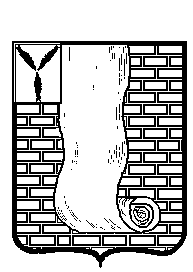  АДМИНИСТРАЦИЯКРАСНОАРМЕЙСКОГО МУНИЦИПАЛЬНОГО РАЙОНА САРАТОВСКОЙ ОБЛАСТИПОСТАНОВЛЕНИЕО мерах по реализации решения Красноармейского районного Собрания Саратовской области от 20.12. 2019 года № 100 «О бюджете Красноармейского муниципального района на 2020 год и на плановый период 2021 и 2022 годов»В целях исполнения решения Красноармейского районного Собрания Саратовской области от 20.12.2019 года № 100 «О бюджете Красноармейского муниципального района на 2020 год и на плановый период 2021 и 2022 годов»  и   в соответствии с  постановлением Правительства Саратовской области от 30 декабря 2019 года № 941-П «О мерах по реализации Закона Саратовской области «Об областном бюджете на 2020 год и на плановый период 2021 и 2022 годов», администрация Красноармейского муниципального района  ПОСТАНОВЛЯЕТ:1. Финансовому управлению администрации Красноармейского муниципального района утвердить перечень первоочередных обязательств бюджета муниципального района на 2020 год и обеспечить безусловный приоритет их исполнения;2. Финансовому управлению администрации Красноармейского муниципального района при необходимости представлять главным распорядителям средств областного бюджета на бумажном и электронном носителях коды и реквизиты главных администраторов и (или) администраторов доходов по безвозмездным поступлениям в бюджет Красноармейского муниципального района и бюджеты поселений Красноармейского муниципального района; 3. Финансовому управлению администрации Красноармейского муниципального района не позднее 1 мая 2020 года заключить с главами местных администраций поселений, получающих дотации на выравнивание бюджетной обеспеченности поселений за счет субвенций из областного бюджета на исполнение государственных полномочий по расчету и представлению дотаций бюджетам поселений, соглашения, которыми предусматриваются меры по социально-экономическому развитию и оздоровлению муниципальных финансов поселений, в установленном порядке;4. Главным распорядителям средств бюджета Красноармейского муниципального района проинвентаризировать правовые основания оказания муниципальных услуг (выполнения работ) муниципальными бюджетными учреждениями, в том числе по перечням услуг, не включенным в общероссийские базовые (отраслевые) перечни (классификаторы) государственных и муниципальных услуг, оказываемых физическим лицам, и, при необходимости, направлять предложения органам исполнительной власти области, осуществляющим функции по выработке государственной политики области в установленных сферах деятельности, по включению (изменению) муниципальной услуги (работы) в региональный перечень (классификатор) Саратовской области государственных (муниципальных) услуг, не включенных в общероссийские базовые (отраслевые) перечни (классификаторы) государственных и муниципальных услуг, оказываемых физическим лицам, и работ, утвержденный постановлением Правительства Саратовской области от 25 апреля 2018 года № 220-П;5. Главным распорядителям средств бюджета Красноармейского муниципального района не допускать в течение 2020 года возникновения (роста) просроченной кредиторской задолженности по заработной плате и начислениям на выплаты по оплате труда работников муниципальных учреждений, по исполнению публичных нормативных и долговых обязательств Красноармейского муниципального района;	6. Структурным подразделениям администрации Красноармейского муниципального района обеспечить:	предоставление в отдел организационно – контрольной работы, для размещения в информационно-телекоммуникационной сети Интернет, информации, согласно Перечню показателей оценки уровня открытости бюджетных данных в муниципальном районе, утвержденному приказом министерства финансов Саратовской области от 30 июня 2016 года № 202 «О проведении мониторинга открытости данных на муниципальном уровне», с учетом положений приказа Министерства финансов Российской Федерации от 22 сентября 2015 года № 145-н «Об утверждении Методических рекомендаций по представлению бюджетов субъектов Российской Федерации и местных бюджетов и отчетов об их исполнении в доступной для граждан форме»;        	не позднее трех месяцев со дня вступления в силу решения Красноармейского районного Собрания Саратовской области от 20.12.2019 года № 100 «О бюджете Красноармейского муниципального района на 2020 год и на плановый период 2021 и 2022 годов» приведение муниципальных программ в соответствие с решением Красноармейского районного Собрания Саратовской области от 20.12. 2019 года № 100 «О бюджете Красноармейского муниципального района на 2020 год и на плановый период 2021 и 2022 годов»;         совместно с руководителями организаций курируемых отраслей (по согласованию) обеспечить достижение темпов роста налоговой базы, учтенных при формировании прогнозных показателей консолидированного бюджета района на 2020 год;7. Рекомендовать муниципальным образованиям Красноармейского муниципального района обеспечить подготовку и направление в установленном порядке для участия в конкурсном отборе заявок для предоставления из областного бюджета субсидии на реализацию проектов развития муниципальных образований Красноармейского муниципального района, основанных на местных инициативах;8. Финансовому управлению администрации Красноармейского муниципального района обеспечить соблюдение при составлении и исполнении бюджета установленных бюджетным законодательством ограничений и утвержденных Правительством области нормативов формирования расходов на содержание органов местного самоуправления;9. Финансовому управлению администрации Красноармейского муниципального района обеспечить приоритизацию направления дополнительных поступлений по доходам на сокращение бюджетного дефицита и (или) погашение просроченной кредиторской задолженности (при наличии);        	10. Муниципальным учреждениям Красноармейского  муниципального района соблюдать Федеральный закон «О минимальном размере оплаты труда»;        	11. Главным распорядителям средств бюджета Красноармейского муниципального района ежемесячно не позднее 15 числа (при необходимости) предоставлять в финансовое управление администрации Красноармейского муниципального района предложения об изменениях в решение  Красноармейского районного Собрания Саратовской области от 20.12. 2019 года № 100 «О бюджете Красноармейского муниципального района на 2020 год и на плановый период 2021 и 2022 годов»;12. Установить, что принятие бюджетных обязательств, возникающих из муниципальных контрактов, предусматривающих условие об исполнении в 2020 году денежного обязательства получателя средств бюджета Красноармейского муниципального района по выплате авансовых платежей, оплате поставленных товаров, выполненных работ (оказанных услуг), срок исполнения которого превышает один месяц, после 1 декабря 2020 года в пределах соответствующих лимитов бюджетных обязательств, доведенных в установленном порядке на 2020 год, не допускается;	13. Установить, что получатели средств бюджета Красноармейского муниципального района при заключении договоров (муниципальных контрактов) о поставке товаров, выполнении работ и оказании услуг в пределах доведенных им в установленном порядке соответствующих лимитов бюджетных обязательств вправе предусматривать авансовые платежи:          в размере, не превышающем 30 процентов суммы договора (муниципального контракта), но не более доведенных лимитов бюджетных обязательств по соответствующему коду бюджетной классификации Российской Федерации, - по договорам (муниципальным контрактам) о поставке товаров, выполнении работ и оказании услуг, если иное не установлено настоящим постановлением;          до 100 процентов суммы договора (муниципального контракта), но не более доведенных лимитов бюджетных обязательств по соответствующему коду бюджетной классификации Российской Федерации, - по договорам (муниципальным контрактам) об оказании услуг связи, о подписке на печатные издания и об их приобретении, обучении на курсах повышения квалификации, о прохождении профессиональной переподготовки, об участии в научных, методических, научно-практических и иных конференциях, о проведении государственной экспертизы проектной документации и результатов инженерных изысканий, о проведении проверки достоверности определения сметной стоимости объектов капитального строительства, финансовое обеспечение строительства, реконструкции или технического перевооружения которых планируется осуществлять полностью или частично за счет средств районного бюджета, о приобретении авиа- и железнодорожных билетов, билетов для проезда городским и пригородным транспортом и путевок на санаторно-курортное лечение, а также по договорам обязательного страхования гражданской ответственности владельцев транспортных средств, по договорам (муниципальным контрактам) о проведении мероприятий по тушению пожаров.14. Органам исполнительной власти Красноармейского муниципального района, осуществляющим функции и полномочия учредителя в отношении районных муниципальных бюджетных учреждений, обеспечивать включение указанными учреждениями при заключении ими договоров (контрактов) о поставке товаров, выполнении работ и оказании услуг условий об авансовых платежах в объеме, не превышающем предельные размеры выплат авансовых платежей, установленных в соответствии с пунктом 14 настоящего постановления для получателей средств бюджета Красноармейского муниципального района;15. Структурным подразделениям администрации Красноармейского муниципального района обеспечить выполнение планов мероприятий по оздоровлению муниципальных финансов в полном объеме;             16. Организационно - контрольному отделу администрации Красноармейского муниципального района опубликовать настоящее постановление путем размещения на официальном сайте администрации Красноармейского муниципального района в информационно-телекоммуникационной сети «Интернет».17. Настоящее постановление вступает в силу со дня его подписания и распространяется на правоотношения, возникшие с 1 января 2020 года.   Глава Красноармейского муниципального района                                                                       А.В. Петаевот31 декабря 2019г.№1058от31 декабря 2019г.№1058г. Красноармейск